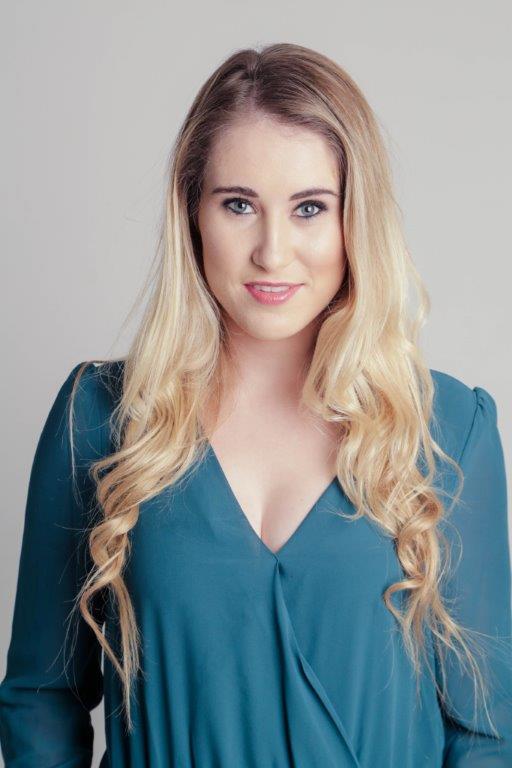 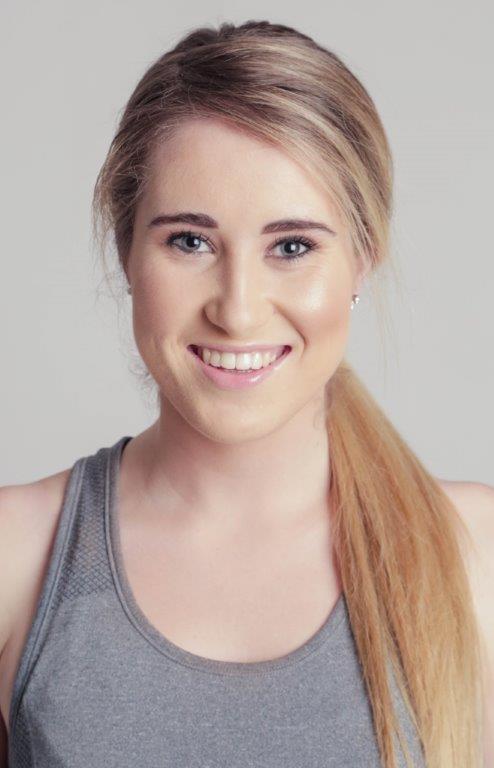 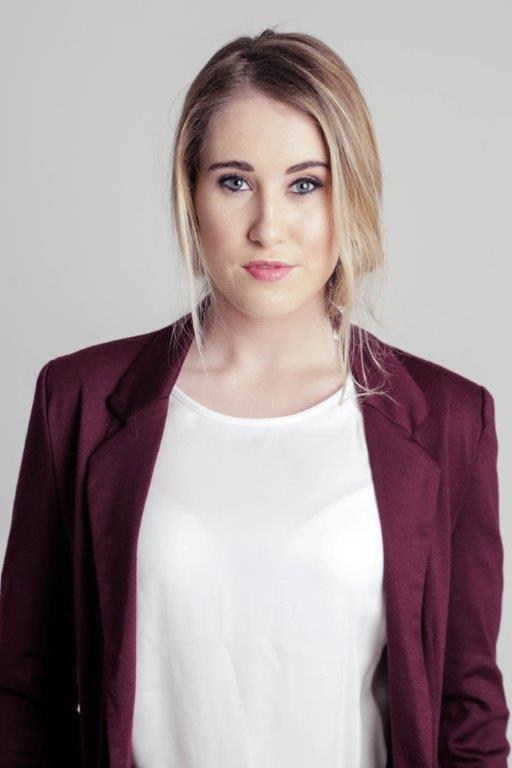 KELSEY GOULDIEDOB:  02 April 1996Height:  1,65Hair:  Blonde Eyes:  Blue/greenLanguage:  English Accents:  English                   RP TRAINING:ACT 2015 Higher Certificate in Acting for Film (1st year) Tamryn Spiers                           Character work/ British Accent Grant Swanby                            Acting for film/VoiceNicol Ritchie                               Meisner Technique 1 Jason Delplanque                      Improv for actors Rodini Films			Acting course - Technique 1 Rodini Films                               Acting course – Technique 2 Rodini Films                               Audition workshop EDUCATION:High School Diploma, 11 (Parklands College  - Cape Town)  DramaFull colours for Dramatic Arts SA Schools Festival Workshop 2012 (Artscape)SA Schools Festival Workshop 2013 (Artscape)Helen O’ Grady 		Drama Academy/School - 2010/2011THEATRE: Othello                                               Lordvico             2013 - Artscape (Shakespeare festival)  Fiddler On The Roof                        Daughter           2009 Monkey’s Paw (One Act Play)       Tourist                2013  EISTEDDFOD:Poem                 2012Monologue       2013                                        SKILLS:Swimming – professional squad training 2008- 2011Kite SurfingQualified Life Guard – Big Bay Life Saving ClubQualified Scuba DiverWater Polo – Captain Wake Boarding/ Skiing Quad Biking 